Итоговый протокол 
X Международного конкурса научных работ студентов и аспирантов   Финансовый факультетНаправление конкурса «Финансовый контроль: современные вызовы и новое качество»   Направление конкурса «Государственные финансы в парадигме умного, устойчивого и инклюзивного экономического роста»Направление конкурса «Банкинг без банков: возможно ли это?»Направление конкурса «Финансовые рынки как драйвер экономического роста: «за» и «против»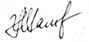 Ответственный исполнитель:                           / Шальнева М.С. МестоФ.И.О. авторов (полностью)Место учебы /работы (полное наименование учреждения, организации), городФакультет,группа,год обучения (для аспирантов)Тема научной работыНаучныйруководитель(Ф.И.О., уч. ст.,уч. зв., должность)123456Бакалавриат            Бакалавриат            Бакалавриат            Бакалавриат            Бакалавриат            Бакалавриат            Бакалавриат            I степениТемукуев Салих АслановичФинансовый университет при Правительстве РФ, МоскваФинансовый факультет, группа ГФК18-3Перспективная модель риск-ориентированного подхода государственного (муниципального) финансового контроляФедченко Елена Алексеевна, д.э.н., профессор кафедры«Государственный финансовый контроль и казначейское дело» Финансового факультетаII степениФедосов Юрий ГеннадиевичФинансовый университет при Правительстве РФ, МоскваФинансовый факультет, группа ГМФ 17-4Пути совершенствования государственного финансового контроля за объектами капитального строительстваБалынин Игорь Викторович, к.э.н. доцент Департамента общественных финансов Финансового факультета,II степениРафикова Зухра РустемовнаФинансовый университет при Правительстве РФ, Уфимский филиал, УфаНаправление «Экономика», 140 БЭ-БУУсиление внутреннего контроля организации за счет формирования корпоративной культуры и использования передовых технологийРастегаева Фания Саитовна, д.э.н., доцентIII степениХайбуллина Лилия НаилевнаФинансовый университет при Правительстве РФ, МоскваФинансовый факультет,  ГФК18-4Государственный финансовый контроль в условиях цифровизацииФедченко Елена Алексеевна, д.э.н., профессор кафедры«Государственный финансовый контроль и казначейское дело» Финансового факультетаIII степениМарзоева Диана Валерьевна;Сабанчиева Алина АлимовнаФинансовый университет при Правительстве РФ, МоскваФинансовый факультет,  ГФК18-4Инициативное бюджетирование как ключевой фактор развития финансового контроля в Российской ФедерацииФедченко Елена Алексеевна, д.э.н., профессор кафедры«Государственный финансовый контроль и казначейское дело» Финансового факультетаIII степениКочетков Николай Дмитриевич;Крапивенцев Илья АлександровичФинансовый университет при Правительстве РФ, МоскваФинансовый факультет, ГФК 18-4 ГФК 18-3Оценка реализации национального проекта «Цифровая экономика»Хузина Альфия Флюровна, ст. преподаватель Департамента общественных финансовлауреатМельникова Анна Николаевна;Мутагирова Диляра РамилевнаФинансовый университет при Правительстве РФ, МоскваФинансовый факультет, ГФК18-4, ГФК18-5Особенности осуществления внутреннего государственного (муниципального) финансового контроля и анализ путей его совершенствованияФедченко Елена Алексеевна, д.э.н., профессор кафедры«Государственный финансовый контроль и казначейское дело» Финансового факультеталауреатАнтипов Владислав ЮрьевичФинансовый университет при Правительстве РФ, МоскваФакультет «Высшая школа управления», ГМУ 17-3Приоритетные направления цифровой трансформации системы государственного финансового контроля в субъектах Российской ФедерацииСергиенко Наталья Сергеевна, к.э.н., доцентлауреатЕфремова Анастасия Вячеславовна;Татаринова Екатерина ДмитриевнаФинансовый университет при Правительстве РФ, МоскваФинансовый факультет,  ГФК18-2Анализ основных показателей деятельности Контрольно-счётной палаты Москвы за пять летУткина Ксения Михайловна, ассистент кафедры «Государственный финансовый контроль и казначейское дело»Специалитет/магистратураСпециалитет/магистратураСпециалитет/магистратураСпециалитет/магистратураСпециалитет/магистратураСпециалитет/магистратураСпециалитет/магистратураI степениЛысенко Анастасия АндреевнаФинансовый университет при Правительстве РФ, МоскваФинансовый факультет, КГС 19-1мЭкспертно-аналитическая диагностика нормативно-правового и методического обеспечения внутреннего финансового аудитаФедченко Елена Алексеевна, д.э.н., профессор кафедры«Государственный финансовый контроль и казначейское дело» Финансового факультетаII степениПавлова Анастасия СергеевнаФинансовый университет при Правительстве РФ, МоскваФинансовый факультет, КГС 19-1мРазвитие внутреннего финансового аудита в организациях бюджетной сферыТимкин Тимур Рафикович, к.э.н., доцент кафедры«Государственный финансовый контроль и казначейское дело» Финансового факультетаIII степениКолодецкая Ирина АндреевнаВсероссийский государственный университет юстиции, МоскваЮридический факультет,10-сНБо-18-2Организационно-правовые аспекты регулятивно-контрольной деятельности за представителями банковского и финансового сектора в целях обеспечения финансовой безопасности личностиСамойлова Людмила Константиновна, к.э.н., доцент кафедры административного и финансового правастуденты колледжейстуденты колледжейстуденты колледжейстуденты колледжейстуденты колледжейстуденты колледжейстуденты колледжейIII степениЖилина Дарья АлександровнаМанакова Полина АндреевнаШадринский финансово-экономический колледж, г. ШадринскФинансы, 1 курс 107фВыездная налоговая проверка как форма налогового контроля налогоплательщиковАзанова Надежда Николаевна, Юзеева Елена ГеннадьевнаIII степениОплетаева Ирина Игоревна;Харлова Варвара ВадимовнаШадринский финансово-экономический колледж, г. ШадринскФинансы, 1 курс 107фРевизия как метод финансового контроляАзанова Надежда Николаевна, Юзеева Елена ГеннадьевнаЛауреатАнфалова Алина Сергеевна;Вахрамеева Анастасия СергеевнаШадринский финансово-экономический колледж, г. ШадринскФинансы, 1 курс 107фРоль аудита в системе финансового контроляАзанова Надежда Николаевна, Юзеева Елена Геннадьевна№ппФ.И.О. авторов (полностью)Место учебы /работы (полное наименование учреждения, организации), городФакультет,группа,год обучения (для аспирантов)Тема научной работыНаучныйруководитель(Ф.И.О., уч. ст.,уч. зв., должность)123456Бакалавриат      Бакалавриат      Бакалавриат      Бакалавриат      Бакалавриат      Бакалавриат      Бакалавриат      I степениЗайцева Эвелина АндреевнаФинансовый университет при Правительстве РФ, МоскваФинансовый факультет,ГМФ17-1Финансовая устойчивость и централизация как триггер эффективного управления государственными доходами посредством снижения уровня энтропииЛожечко Александр Сергеевич, к.э.н., доцент Департамента Общественных финансов Финансового факультетаII степениКалабин Вадим АлександровичФинансовый университет при Правительстве РФ, МоскваФинансовый факультет,ГМФ17-3Адекватность уровня пенсионного обеспечения как сдерживающий фактор экономического роста: проблема и пути её решенияБалынин Игорь Викторович, к.э.н., доцент Департамента Общественных финансов Финансового факультета II степениГотманов Максим СергеевичФинансовый университет при Правительстве РФ, Калужский филиал, КалугаФакультет экономики и бизнес-технологий, 4ЭБФ1Стратегия развития региональной инвестиционной политики в условиях пандемии COVID 19 (на примере Калужской областиКостина Ольга Ивановна, к.э.н., профессор кафедры «Финансы и кредит», доцентIII степениТимофеева Алина Константиновна;Тихонова Кристина ИгоревнаФинансовый университет при Правительстве РФ, МоскваФинансовый факультет, ГФК18-3Анализ реализации Национального проекта «Экология»Ванькович Инна Михайловна, к.э.н., доцент кафедры«Государственный финансовый контроль и казначейское дело» Финансового факультетаIII степениАльтерман Анастасия АлександровнаФинансовый университет при Правительстве РФ, МоскваФинансовый факультет, ФЭФ19-3Совершенствование национального проекта «Образование» как инструмента программно-целевого управления государственными расходами на образование в Российской Федерации в парадигме умного, устойчивого и инклюзивного экономического ростаБалынин Игорь Викторович, к.э.н., доцент Департамента Общественных финансов Финансового факультетаIII степениХайруллин Ильсаф ФанисовичФинансовый университет при Правительстве РФ, МоскваФинансовый факультет,ГМФ17-3Бюджетная политика: проблемы и пути решенияДорофеев Михаил Львович, к.э.н., доцент Департамента Общественных финансов Финансового факультетаЛауреатСычева Маргарита СергеевнаФинансовый университет при Правительстве РФ, МоскваФинансовый факультет, ФЭФ18-2Развитие программно-целевого управления расходами бюджетов в Российской ФедерацииАландаров Роман Алексеевич, к.э.н., доцент Департамента Общественных финансов Финансового факультетаЛауреатИфраимов Бинсион ЭдуардовичФинансовый университет при Правительстве РФ, МоскваФинансовый факультет, ФЭФ18-2Предложения по увеличению доходов бюджетов публично-правовых образований в условиях развития фондового рынкаБалынин Игорь Викторович, к.э.н., доцент Департамента Общественных финансов Финансового факультетаЛауреатНурисламова Наталия РавилевнаФинансовый университет при Правительстве РФ, МоскваФинансовый факультет,ГМФ17-3Роль государственной финансовой поддержки малого и среднего предпринимательства в экономическом развитии страныМолчанова Наталья Петровна, профессор Департамента общественных финансовФинансового факультета, д.э.н., доцентМагистрантыМагистрантыМагистрантыМагистрантыМагистрантыМагистрантыМагистрантыI степениВиноградов Никита ВладимировичФинансовый университет при Правительстве РФ, МоскваФинансовый факультет, УОФ19-1мРеформа пенсионной системы Российской Федерации: первые результаты и направления дальнейшего совершенствованияБалынин Игорь Викторович, к.э.н., доцент Департамента Общественных финансов Финансового факультетаII степениХаритоненко Лидия БогдановнаФинансовый университет при Правительстве РФ, МоскваФинансовый факультет, ФГС 19-1мАльтернативные источники финансового обеспечения учреждений социальной сферы в контексте стимулирования инклюзивного экономического роста: проблемы и решенияБалынин Игорь Викторович, к.э.н., доцент Департамента Общественных финансов Финансового факультетаIII степениБарциц Алиас ДауровичФинансовый университет при Правительстве РФ, МоскваФинансовый факультет, УОФ19-1мРазвитие государственной социальной поддержки материнства и детства в России в целях достижения устойчивого и инклюзивного экономического роста путём повышения качества жизни населенияБалынин Игорь Викторович, к.э.н., доцент Департамента Общественных финансов Финансового факультетаIII степениКузнецова Наталия РомановнаФинансовый университет при Правительстве РФ, МоскваФинансовый факультет, ФГС 19-1мБюджетный федерализм и его роль в социально-экономическом развитии субъектов Российской ФедерацииШмиголь Наталия Сергеевна, к.э.н., доцент Департамента Общественных финансов Финансового факультетаЛауреатПесков Иван Дмитриевич;Финансовый университет при Правительстве РФ, МоскваФинансовый факультет,ФГС19-1мРезервы роста доходов федерального бюджетаГузь Наталья Алексеевна, доцент Департамента Общественных финансов Финансового факультетаАспирантыАспирантыАспирантыАспирантыАспирантыАспирантыАспирантыIII степениКузубова Олеся ИгоревнаРостовский государственный экономический университет3 курс, группа ЭКZ-936, 2018 год, кафедра ФинансовМеханизмы, условия и методы управления финансовыми ресурсами в целях обеспечения финансовой безопасности государстваВовченко Наталья Геннадьевна, д.э.н., профессорМестоФ.И.О. авторов (полностью)Место учебы /работы (полное наименование учреждения, организации), городФакультет,группа,год обучения (для аспирантов)Тема научной работыНаучныйруководитель(Ф.И.О., уч. ст.,уч. зв., должность)123456Бакалавриат    Бакалавриат    Бакалавриат    Бакалавриат    Бакалавриат    Бакалавриат    I степениУстинов Дмитрий АлексеевичФинансовый университет при Правительстве РФ, МоскваФинансовый факультет, ФФР 17-6Влияние инструментов денежно-кредитной политики на основные макроэкономические показателиРябинина Елена Владимировна, к.э.н., доцент Департамент банковского дела и финансовых рынков Финансового факультетаII степениМартюкова Вера Михайловна;Золина Анастасия СергеевнаФинансовый университет при Правительстве РФ, МоскваФинансовый факультет, ФФР 18-4, ФФР 18-6Финансовый маркетплейс как аналог традиционного банкинга РФ, его проблемы и перспективыШакер Ирина Евгеньевна, к.э.н., доцент Департамент банковского дела и финансовых рынков Финансового факультетаIII степениРыжикова Дарья АлександровнаФинансовый университет при Правительстве РФ, МоскваФинансовый факультет,ФФР 17-6Финансовая устойчивость банковской системы РФ в условиях последних лет и «ковидного» 2020 годаКосарев Владимир Евгеньевич, Департамент банковского дела и финансовых рынков, к.т.н., доцентЛауреатЦуцаева Карина НажмуддиновнаФинансовый университет при Правительстве РФ, МоскваФинансовый факультет,ФФР17-3Особенности развития цифровых банков: российский и мировой опытУшанов Александр Евгеньевич, Доцент Департамента банковского делаи финансовых рынков Финансового факультета, к.э.н., доцент ЛауреатКадысева Мария Игоревна;Бондаренко Дарья ЮрьевнаФинансовый университет при Правительстве РФ, МоскваМеждународные экономические отношения, М18-1Влияние цифровизации на трансформацию банковской системыЩурина Светлана Валентиновна, к.э.н., доцент, доцент департамента корпоративных финансов и корпоративного управления, доцентМестоФ.И.О. авторов (полностью)Место учебы /работы (полное наименование учреждения, организации), городФакультет,группа,год обучения (для аспирантов)Тема научной работыНаучныйруководитель(Ф.И.О., уч. ст.,уч. зв., должность)123456Бакалавриат    Бакалавриат    Бакалавриат    Бакалавриат    Бакалавриат    Бакалавриат    Бакалавриат    I степениКарапсин Данила ЕвгеньевичФинансовый университет при Правительстве РФ, МоскваФинансовый факультет,ФФР18-1Анализ российского рынка слияний и поглощений и эффективности сделок слияний и поглощений в банковском секторе на примере покупки ВТБ банка «Возрождения»Зубкова Светлана Валерьевна, к.э.н., доцент, доцент Департамента банковского делаи финансовых рынков Финансового факультетаII степениСергеева Анастасия ДмитриевнаФинансовый университет при Правительстве РФ, МоскваФинансовый факультет,ФФР17-3Эффективность дивидендной политики публичных компаний с учетом отраслевой специфики деятельностиБезсмертная Екатерина Рэмовна, к.э.н., доцент Департамента банковского делаи финансовых рынков Финансового факультетаII степениКонкина Ульяна АлексеевнаФинансовый университет при Правительстве РФ, МоскваФинансовый факультет,ФФР18-2Трансформация деятельности коммерческих банков на фондовом рынке в условиях «ковидного» кризисаКовалева Наталия Алексеевна, к.э.н., доцент Департамента банковского делаи финансовых рынков Финансового факультетаIII степениМясникова Елена ИгоревнаФинансовый университет при Правительстве РФ, МоскваИнститут сокращенных программ, 18(09) ЗФРБ-3/6-01Рейтинги и их влияние на оценку деятельности коммерческого банкаАвис Олег Ушерович, к.э.н., доцент Департамента банковского делаи финансовых рынков Финансового факультетаIII степениГордиенко Денис Алексеевич Алтайский Государственный Аграрный Университет, БарнаулЭкономический факультет, гр. 4822Исследование элементов рынка автострахования в РФШевчук Наталья Александровна, доцент кафедры Финансы, бухгалтерский учет и аудит, к.э.н., доцентIII степениАсатрян Генрик Левонович; Викторов Евгений Вячеславович; Пучков Михаил Андреевич; Чикризов Артём СергеевичФинансовый университет при Правительстве РФ, МоскваФинансовый факультет,группа ФЭФ20-8Анализ современного состояния банковской системы ОАЭЗахарова Ольга Владимировна, ст. преподаватель Департамента банковского делаи финансовых рынков Финансового факультета  ЛауреатТрушина Ксения АлександровнаФинансовый университет при Правительстве РФ, МоскваФинансовый факультет, ФФР4-6Особенности и перспективы развития маркетплейсов на финансовых рынкахМатвеевский Сергей Сергеевич, к.т.н., доцент Департамента банковского делаи финансовых рынков Финансового факультета  МагистрантыМагистрантыМагистрантыМагистрантыМагистрантыМагистрантыМагистрантыI степениВоронцов Антон ВячеславовичФинансовый университет при Правительстве РФ, МоскваФинансовый факультет,ЦБФИ 19-1мДивидендная политика голубых фишек Московской Биржи и ее влияние на цену акцийЧернышова Марина Витальевна, к.э.н., доцент Департамента банковского делаи финансовых рынков Финансового факультета  II степениТурченкова Мария МихайловнаФинансовый университет при Правительстве РФ, МоскваФинансовый факультет,группа ЦБФИ19-1мСтруктурные облигации как фактор развития финансового рынкаГусева Ирина Алексеевна, к.э.н., доцент Департамента банковского делаи финансовых рынков Финансового факультета  III степениГиниятова Диана КамилевнаФинансовый университет при Правительстве РФ, МоскваФинансовый факультет,СБ20-1мСтрахование в противодействие пандемииКириллова адежда.Викторовна., Д.э.н., профессор, профессор Департамента страхования и экономики социальной сферы Финансового факультета ЛауреатЯковленко Анастасия ЕгоровнаКубанский государственный университет, КраснодарФинансовый факультет, 2 курсМаркетплейсы на финансовом рынке: международная и отечественная практика. Перспективы применения на региональном финансовом рынкеЛанская Дарья Владимировна, к.э.н., доцент кафедры общего стратегического менеджмента и бизнес-процессов  Студенты колледжейСтуденты колледжейСтуденты колледжейСтуденты колледжейСтуденты колледжейСтуденты колледжейСтуденты колледжейIII степениДовгучиц Ольга ЮрьевнаШадринский финансово-экономический колледж, г. ШадринскФинансы,202 гр.Рынок ценных бумаг в Российской Федерации: итоги и пути совершенствования.Василькина Елена АлександровнаАспирантыАспирантыАспирантыАспирантыАспирантыАспирантыАспирантыI степениЗеленева Елена СергеевнаФинансовый университет при Правительстве РФ, МоскваФинансовый факультет, ЭФДОК2-баКоммуникация как инструмент современной денежно-кредитной политики Банка РоссииАбрамова Марина Александровна, д.э.н., профессор, профессор Департамента банковского дела и финансовых рынков Финансового факультета  